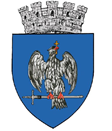 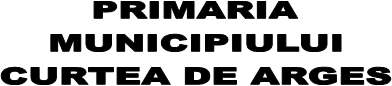 B-dul Basarabilor, nr.99, Curtea de Arges, RomaniaTel:0248.721.033; Fax:0248.721.107												ANEXA10Raport de evaluare a implementării Legii nr. 544/2001 in anul 2020Subsemnata Vărzaru Stefania Camelia, responsabil de aplicarea Legii nr. 544/2001, cu modificările şi completările ulterioare, în anul 2019, prezint actualul raport de evaluare internă finalizat în urma aplicării procedurilor de acces la informaţii de interes public, prin care apreciez că activitatea specifică a instituţiei a fost:|_| Foarte bună|x| Bună|_| Satisfăcătoare|_| NesatisfăcătoareÎmi întemeiez aceste observaţii pe următoarele considerente şi rezultate privind anul 2020:I.Resurse şi proces1.Cum apreciaţi resursele umane disponibile pentru activitatea de furnizare a informaţiilor de interes public?|x| Suficiente|_| Insuficiente2.Apreciaţi că resursele materiale disponibile pentru activitatea de furnizarea informaţiilor de interes public sunt:|x| Suficiente|_| Insuficiente3.Cum apreciaţi colaborarea cu direcţiile de specialitate din cadrul instituţiei dumneavoastră în furnizarea accesului la informaţii de interes public:|_| Foarte bună|x| Bună|_| Satisfăcătoare|_| NesatisfăcătoareII.RezultateA)Informaţii publicate din oficiu1.Instituţia dumneavoastră a afişat informaţiile/documentele comunicate din oficiu, conform art. 5 din Legea nr. 544/2001, cu modificările şi completările ulterioare?|x| Pe pagina de internet|x| La sediul instituţiei|_| În presă|_| În Monitorul Oficial al României|_| În altă modalitate: -2.Apreciaţi că afişarea informaţiilor a fost suficient de vizibilă pentru cei interesaţi?|x| Da|_| Nu3.Care sunt soluţiile pentru creşterea vizibilităţii informaţiilor publicate, pe care instituţia dumneavoastră le-au aplicat?In anul 2020 pagina de internet a institutiei www.primariacurteadearges.ro a fost imbunatatita. 4.A publicat instituţia dumneavoastră seturi de date suplimentare din oficiu, faţă de cele minimale prevăzute de lege?|_| Da|X| Nu5.Sunt informaţiile publicate într-un format deschis?|X Da|_| Nu6.Care sunt măsurile interne pe care intenţionaţi să le aplicaţi pentru publicarea unui număr cât mai mare de seturi de date în format deschis?In compartimentul de specialitate vor fi analizate cererile de informatii primite, pentru a identifica seturi de date care prezinta interes pentru public, pentru a fi propuse conducerii, in vederea publicarii pe site-ul institutiei.B)Informaţii furnizate la cerere3.Menţionaţi principalele cauze pentru care anumite răspunsuri nu au fost transmise în termenul legal:3.1.volumul lucrarilor , documentare4.Ce măsuri au fost luate pentru ca această problemă să fie rezolvată?4.1.Nu a fost cazul5.1.Informaţiile solicitate nefurnizate pentru motivul exceptării acestora conform legii: (enumerarea numelor documentelor/informaţiilor solicitate):Nu a fost cazul6.Reclamaţii administrative şi plângeri în instanţă7.Managementul procesului de comunicare a informaţiilor de interes public7.2.Creşterea eficienţei accesului la informaţii de interes publica)Instituţia dumneavoastră deţine un punct de informare/bibliotecă virtuală în care sunt publicate seturi de date de interes public?|X| Da|_| Nub)Enumeraţi punctele pe care le consideraţi necesar a fi îmbunătăţite la nivelul instituţiei dumneavoastră pentru creşterea eficienţei procesului de asigurare a accesului la informaţii de interes public:-c)Enumeraţi măsurile luate pentru îmbunătăţirea procesului de asigurare a accesului la informaţii de interes public:
-informarea, indrumarea si consilierea cetatenilor prin Compartimentul Relatii cu publicul-utilizarea mijloacelor moderne  de comunicare cu cetatenii, respectiv fax,  e-mail, retele socializare-actualizarea permanenta a site-ului primariei, www.primariacurteadearges.ro								Responsabil L544/2001									Consilier								     Vărzaru Camelia1. Numărul total de solicitări de informaţii de interes publicÎn funcţie de solicitantÎn funcţie de solicitantDupă modalitatea de adresareDupă modalitatea de adresareDupă modalitatea de adresareDupă modalitatea de adresare1. Numărul total de solicitări de informaţii de interes publicde la persoane fizicede la persoane juridicepe suport hârtiepe suport hârtiepe suport electronicverbal291811        12        12       17 -Departajare pe domenii de interesDepartajare pe domenii de interesDepartajare pe domenii de interesDepartajare pe domenii de interesDepartajare pe domenii de interesDepartajare pe domenii de interesDepartajare pe domenii de interesa) Utilizarea banilor publici (contracte, investiţii, cheltuieli etc.)a) Utilizarea banilor publici (contracte, investiţii, cheltuieli etc.)a) Utilizarea banilor publici (contracte, investiţii, cheltuieli etc.)a) Utilizarea banilor publici (contracte, investiţii, cheltuieli etc.)777b) Modul de îndeplinire a atribuţiilor instituţiei publiceb) Modul de îndeplinire a atribuţiilor instituţiei publiceb) Modul de îndeplinire a atribuţiilor instituţiei publiceb) Modul de îndeplinire a atribuţiilor instituţiei publice - - -c) Acte normative, reglementăric) Acte normative, reglementăric) Acte normative, reglementăric) Acte normative, reglementări 7 7 7d) Activitatea liderilor instituţieid) Activitatea liderilor instituţieid) Activitatea liderilor instituţieid) Activitatea liderilor instituţiei 2 2 2e) Informaţii privind modul de aplicare a Legii nr. 544/2001, cu modificările şi completările ulterioaree) Informaţii privind modul de aplicare a Legii nr. 544/2001, cu modificările şi completările ulterioaree) Informaţii privind modul de aplicare a Legii nr. 544/2001, cu modificările şi completările ulterioaree) Informaţii privind modul de aplicare a Legii nr. 544/2001, cu modificările şi completările ulterioare - - -f) Altele, cu menţionarea acestora:retrocedare terenuri,salarizare,copii autorizatii construire si certificate de urbanism, date statisticef) Altele, cu menţionarea acestora:retrocedare terenuri,salarizare,copii autorizatii construire si certificate de urbanism, date statisticef) Altele, cu menţionarea acestora:retrocedare terenuri,salarizare,copii autorizatii construire si certificate de urbanism, date statisticef) Altele, cu menţionarea acestora:retrocedare terenuri,salarizare,copii autorizatii construire si certificate de urbanism, date statistice1313132. Număr total de solicitări soluţionate favorabilTermen de răspunsTermen de răspunsTermen de răspunsTermen de răspunsModul de comunicareModul de comunicareModul de comunicareDepartajate pe domenii de interesDepartajate pe domenii de interesDepartajate pe domenii de interesDepartajate pe domenii de interesDepartajate pe domenii de interesDepartajate pe domenii de interes2. Număr total de solicitări soluţionate favorabilRedirecţionate către alte instituţii în 5 zileSoluţionate favorabil în termen de 10 zileSoluţionate favorabil în termen de 30 zileSolicitări pentru care termenul a fost depăşitComunicare electronicăComunicare în format hârtieComunicare verbalăUtilizarea banilor publici(contracte, investiţii, cheltuieli etc.)Modul de îndeplinire a atribuţiilor instituţiei publiceActe normative, reglementăriActivitatea liderilor instituţieiInformaţii privind modul de aplicare a Legii nr. 544/2001, cu modificările şi completările ulterioareAltele(se precizează care)27 -252 -17 10 - 7- 7 2 -115. Număr total de solicitări respinseMotivul respingeriiMotivul respingeriiMotivul respingeriiDepartajate pe domenii de interesDepartajate pe domenii de interesDepartajate pe domenii de interesDepartajate pe domenii de interesDepartajate pe domenii de interesDepartajate pe domenii de interes5. Număr total de solicitări respinseExceptate, conform legiiInformaţii inexistenteAlte motive(cu precizarea acestora)Utilizarea banilor publici(contracte, investiţii, cheltuieli etc.)Modul de îndeplinire a atribuţiilor instituţiei publiceActe normative, reglementăriActivitatea liderilor instituţieiInformaţii privind modul de aplicare a Legii nr. 544/2001, cu modificările şi completările ulterioareAltele(se precizează care) 2 - -Solicitarea nu a facut obiectul Legii 544/2001 - - - 2 - diverse6.1. Numărul de reclamaţii administrative la adresa instituţiei publice în baza Legii nr. 544/2001, cu modificările şi completările ulterioare6.1. Numărul de reclamaţii administrative la adresa instituţiei publice în baza Legii nr. 544/2001, cu modificările şi completările ulterioare6.1. Numărul de reclamaţii administrative la adresa instituţiei publice în baza Legii nr. 544/2001, cu modificările şi completările ulterioare6.1. Numărul de reclamaţii administrative la adresa instituţiei publice în baza Legii nr. 544/2001, cu modificările şi completările ulterioare6.2. Numărul de plângeri în instanţă la adresa instituţiei în baza Legii nr. 544/2001, cu modificările şi completările ulterioare6.2. Numărul de plângeri în instanţă la adresa instituţiei în baza Legii nr. 544/2001, cu modificările şi completările ulterioare6.2. Numărul de plângeri în instanţă la adresa instituţiei în baza Legii nr. 544/2001, cu modificările şi completările ulterioare6.2. Numărul de plângeri în instanţă la adresa instituţiei în baza Legii nr. 544/2001, cu modificările şi completările ulterioareSoluţionate favorabilRespinseÎn curs de soluţionareTotalSoluţionate favorabilRespinseÎn curs de soluţionareTotal - - - - 	- - - -7.1. Costuri7.1. Costuri7.1. Costuri7.1. CosturiCosturi totale de funcţionare ale compartimentuluiSume încasate din serviciul de copiereContravaloarea serviciului de copiere(lei/pagină)Care este documentul care stă la baza stabilirii contravalorii serviciului de copiere? Costurile sunt cuprinse in bugetul institutiei si nu sunt repartizate pe compartimente837     1 LEU/ PAGINA   HCL 78/2019